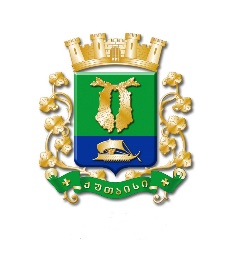 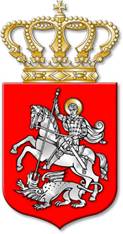 ს  ა  ქ  ა  რ  თ  ვ  ე  ლ  ოქალაქ  ქუთაისის  მუნიციპალიტეტის  საკრებულოდ  ა  დ  გ  ე  ნ  ი  ლ  ე  ბ  ა№     178ქალაქი  ქუთაისი		27		მაისი			2021  წელი„ქალაქ ქუთაისის მუნიციპალიტეტის საკრებულოს აპარატის საშტატო ნუსხის დამტკიცების, საკრებულოს აპარატის საჯარო მოსამსახურეთა და საკრებულოსპოლიტიკური თანამდებობის პირების თანამდებობრივი სარგოების ოდენობისგანსაზღვრის შესახებ“ ქალაქ ქუთაისის მუნიციპალიტეტის საკრებულოს 2018 წლის18 იანვრის № 23 დადგენილებაში ცვლილების შეტანის თაობაზე„ნორმატიული აქტების შესახებ“ საქართველოს ორგანული კანონის მე-20 მუხლის მე-4 პუნქტისა და საქართველოს ზოგადი ადმინისტრაციული კოდექსის 63–ე მუხლის საფუძველზე, ქალაქ ქუთაისის მუნიციპალიტეტის საკრებულო  ა დ გ ე ნ ს :მუხლი 1. შეტანილ იქნეს ცვლილება „ქალაქ ქუთაისის მუნიციპალიტეტის საკრებულოს აპარატის საშტატო ნუსხის დამტკიცების, საკრებულოს აპარატის საჯარო მოსამსახურეთა და საკრებულოს პოლიტიკური თანამდებობის პირების თანამდებობრივი სარგოების ოდენობის განსაზღვრის შესახებ“ ქალაქ ქუთაისის მუნიციპალიტეტის საკრებულოს 2018 წლის 18 იანვრის №23 დადგენილებაში (www.matsne.gov.ge, 23.01.2018, №90020020.35.123.016426), კერძოდ: 1. შეიცვალოს დადგენილების № 1 დანართის ცხრილში მე-4 და მე-5 პუნქტები და ჩამოყალიბდეს შემდეგი რედაქციით:2. ზემოაღნიშნულიდან გამომდინარე, დადგენილების №1 დანართი ჩამოყალიბდეს თანდართული რედაქციით. (დანართი № 1 წინამდებარე დადგენილებას თან ერთვის)მუხლი 2. დადგენილება ამოქმედდეს გამოქვეყნებისთანავე.საკრებულოს  თავმჯდომარე			ირაკლი  შენგელიაქალაქ ქუთაისის მუნიციპალიტეტისსაკრებულოს 2021 წლის 27 მაისის № 178 დადგენილების დანართი № 1ქალაქ ქუთაისის მუნიციპალიტეტის საკრებულოს აპარატის საშტატო ნუსხისა და ქალაქ ქუთაისის მუნიციპალიტეტის საკრებულოს აპარატის საჯარომოსამსახურეთა თანამდებობრივი სარგოების ოდენობის შ ე ს ა ხ ე ბსაკრებულოს  თავმჯდომარე			ირაკლი  შენგელია4.მეორადი სტრუქტურული ერთეული – ადმინისტრაციული განყოფილება: 10 შტატი. მათ შორის:მეორადი სტრუქტურული ერთეული – ადმინისტრაციული განყოფილება: 10 შტატი. მათ შორის:მეორადი სტრუქტურული ერთეული – ადმინისტრაციული განყოფილება: 10 შტატი. მათ შორის:მეორადი სტრუქტურული ერთეული – ადმინისტრაციული განყოფილება: 10 შტატი. მათ შორის:ა)მეორადი სტრუქტურული ერთეულის ხელმძღვანელი – ადმინისტრაციული განყოფილების უფროსიმეორე რანგი /საშუალო მმართველობითი დონე/11300ბ)პირველი კატეგორიის უფროსი სპეციალისტიმესამე რანგი /უფროსი სპეციალისტის დონე/51100გ)მეორე კატეგორიის უფროსი სპეციალისტიმესამე რანგი /უფროსი სპეციალისტის დონე/4 9005. მეორადი სტრუქტურული ერთეული – საქმისწარმოებისა და მოქალაქეთა მიღების განყოფილება: 6 შტატი.მათ შორის:მეორადი სტრუქტურული ერთეული – საქმისწარმოებისა და მოქალაქეთა მიღების განყოფილება: 6 შტატი.მათ შორის:მეორადი სტრუქტურული ერთეული – საქმისწარმოებისა და მოქალაქეთა მიღების განყოფილება: 6 შტატი.მათ შორის:მეორადი სტრუქტურული ერთეული – საქმისწარმოებისა და მოქალაქეთა მიღების განყოფილება: 6 შტატი.მათ შორის:ა)მეორადი სტრუქტურული ერთეულის ხელმძღვანელი – საქმისწარმოებისა და მოქალაქეთა მიღების განყოფილების უფროსიმეორე რანგი /საშუალო მმართველობითი დონე/11300ბ)პირველი კატეგორიის უფროსი სპეციალისტიმესამე რანგი /უფროსი სპეციალისტის დონე/ 21100გ)მეორე კატეგორიის უფროსი სპეციალისტიმესამე რანგი /უფროსი სპეციალისტის დონე/3900N რიგზეთანამდებობის დასახელებათანამდებობრივი რანგისაშტატო ერთეულის  რაოდენობათანამდებობრივი სარგოს ოდენობა ლარშისაკრებულოს აპარატის მოსამსახურეები: 34 შტატი. მათ შორის:საკრებულოს აპარატის მოსამსახურეები: 34 შტატი. მათ შორის:საკრებულოს აპარატის მოსამსახურეები: 34 შტატი. მათ შორის:საკრებულოს აპარატის მოსამსახურეები: 34 შტატი. მათ შორის:საკრებულოს აპარატის მოსამსახურეები: 34 შტატი. მათ შორის:1.საკრებულოს აპარატის უფროსიპირველი რანგი /მაღალი მმართველობითი დონე/119002. მეორადი სტრუქტურული ერთეული – სამდივნო განყოფილება: 7 შტატი. მათ შორის:მეორადი სტრუქტურული ერთეული – სამდივნო განყოფილება: 7 შტატი. მათ შორის:მეორადი სტრუქტურული ერთეული – სამდივნო განყოფილება: 7 შტატი. მათ შორის:მეორადი სტრუქტურული ერთეული – სამდივნო განყოფილება: 7 შტატი. მათ შორის:ა)მეორადი სტრუქტურული ერთეულის ხელმძღვანელი – სამდივნო განყოფილების უფროსიმეორე რანგი /საშუალო მმართველობითი დონე/11500ბ)პირველი კატეგორიის უფროსი სპეციალისტიმესამე რანგი /უფროსი სპეციალისტის დონე/21100გ)მეორე კატეგორიის უფროსი სპეციალისტიმესამე რანგი /უფროსი სპეციალისტის დონე/49003.მეორადი სტრუქტურული ერთეული – იურიდიული განყოფილება: 3 შტატი. მათ შორის:მეორადი სტრუქტურული ერთეული – იურიდიული განყოფილება: 3 შტატი. მათ შორის:მეორადი სტრუქტურული ერთეული – იურიდიული განყოფილება: 3 შტატი. მათ შორის:მეორადი სტრუქტურული ერთეული – იურიდიული განყოფილება: 3 შტატი. მათ შორის:ა)მეორადი სტრუქტურული ერთეულის ხელმძღვანელი – იურიდიული განყოფილების უფროსიმეორე რანგი /საშუალო მმართველობითი დონე/11300ბ)პირველი კატეგორიის უფროსი სპეციალისტიმესამე რანგი /უფროსი სპეციალისტის დონე/211004.მეორადი სტრუქტურული ერთეული – ადმინისტრაციული განყოფილება: 10 შტატი. მათ შორის:მეორადი სტრუქტურული ერთეული – ადმინისტრაციული განყოფილება: 10 შტატი. მათ შორის:მეორადი სტრუქტურული ერთეული – ადმინისტრაციული განყოფილება: 10 შტატი. მათ შორის:მეორადი სტრუქტურული ერთეული – ადმინისტრაციული განყოფილება: 10 შტატი. მათ შორის:ა)მეორადი სტრუქტურული ერთეულის ხელმძღვანელი – ადმინისტრაციული განყოფილების უფროსიმეორე რანგი /საშუალო მმართველობითი დონე/11300ბ)პირველი კატეგორიის უფროსი სპეციალისტიმესამე რანგი /უფროსი სპეციალისტის დონე/51100გ)მეორე კატეგორიის უფროსი სპეციალისტიმესამე რანგი /უფროსი სპეციალისტის დონე/4 9005. მეორადი სტრუქტურული ერთეული – საქმისწარმოებისა და მოქალაქეთა მიღების განყოფილება: 6 შტატი.მათ შორის:მეორადი სტრუქტურული ერთეული – საქმისწარმოებისა და მოქალაქეთა მიღების განყოფილება: 6 შტატი.მათ შორის:მეორადი სტრუქტურული ერთეული – საქმისწარმოებისა და მოქალაქეთა მიღების განყოფილება: 6 შტატი.მათ შორის:მეორადი სტრუქტურული ერთეული – საქმისწარმოებისა და მოქალაქეთა მიღების განყოფილება: 6 შტატი.მათ შორის:ა)მეორადი სტრუქტურული ერთეულის ხელმძღვანელი – საქმისწარმოებისა და მოქალაქეთა მიღების განყოფილების უფროსიმეორე რანგი /საშუალო მმართველობითი დონე/11300ბ)პირველი კატეგორიის უფროსი სპეციალისტიმესამე რანგი /უფროსი სპეციალისტის დონე/21100გ)მეორე კატეგორიის უფროსი სპეციალისტიმესამე რანგი /უფროსი სპეციალისტის დონე/3 9006. მეორადი სტრუქტურული ერთეული – ადამიანური რესურსების მართვის განყოფილება: 4 შტატი. მათ შორის:მეორადი სტრუქტურული ერთეული – ადამიანური რესურსების მართვის განყოფილება: 4 შტატი. მათ შორის:მეორადი სტრუქტურული ერთეული – ადამიანური რესურსების მართვის განყოფილება: 4 შტატი. მათ შორის:მეორადი სტრუქტურული ერთეული – ადამიანური რესურსების მართვის განყოფილება: 4 შტატი. მათ შორის:ა)მეორადი სტრუქტურული ერთეულის ხელმძღვანელი – ადამიანური რესურსების მართვის განყოფილების უფროსიმეორე რანგი /საშუალო მმართველობითი დონე/11300ბ)პირველი კატეგორიის უფროსი სპეციალისტიმესამე რანგი /უფროსი სპეციალისტის დონე/1 1100გ)მეორე კატეგორიის უფროსი სპეციალისტიმესამე რანგი /უფროსი სპეციალისტის დონე/29007.მეორადი სტრუქტურული ერთეული – მედიასთან და საზოგადოებასთან ურთიერთობის განყოფილება: 3 შტატი.მათ შორის:მეორადი სტრუქტურული ერთეული – მედიასთან და საზოგადოებასთან ურთიერთობის განყოფილება: 3 შტატი.მათ შორის:მეორადი სტრუქტურული ერთეული – მედიასთან და საზოგადოებასთან ურთიერთობის განყოფილება: 3 შტატი.მათ შორის:მეორადი სტრუქტურული ერთეული – მედიასთან და საზოგადოებასთან ურთიერთობის განყოფილება: 3 შტატი.მათ შორის:ა)მეორადი სტრუქტურული ერთეულის ხელმძღვანელი – მედიასთან და საზოგადოებასთან ურთიერთობის განყოფილების უფროსი  მეორე რანგი /საშუალო მმართველობითი დონე/11300ბ)პირველი კატეგორიის უფროსი სპეციალისტიმესამე რანგი /უფროსი სპეციალისტის დონე/11100გ)მეორე კატეგორიის უფროსი სპეციალისტიმესამე რანგი /უფროსი სპეციალისტის დონე/1900